Zastava Roma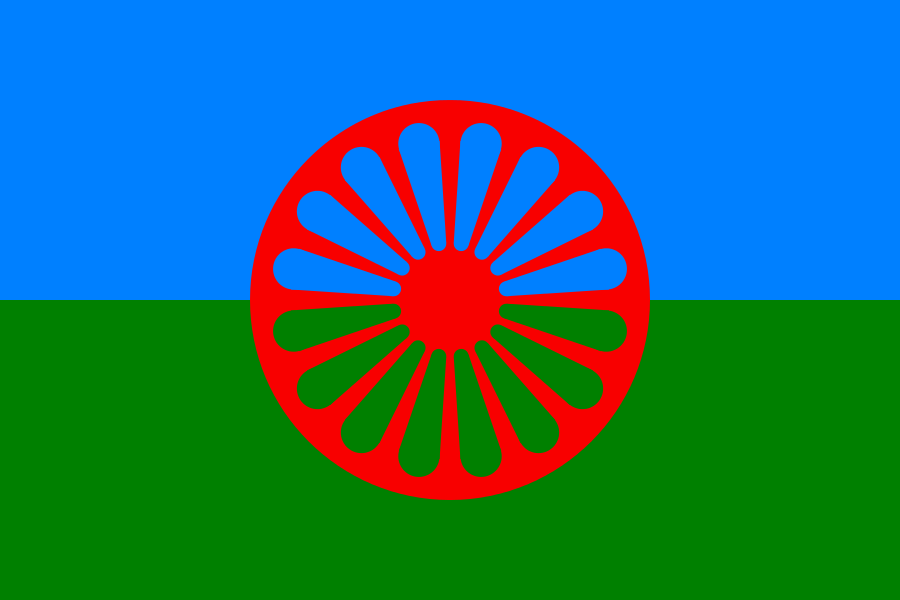 